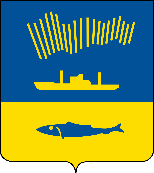 АДМИНИСТРАЦИЯ ГОРОДА МУРМАНСКАП О С Т А Н О В Л Е Н И Е__________							                                           № ____О внесении изменений в приложение к постановлению администрации города Мурманска от 13.11.2017 № 3613 «Об утверждении порядка возмещения некоммерческим организациям затрат, связанных                       с оказанием мер социальной поддержки жителям или защитникам блокадного Ленинграда по оплате жилья и коммунальных услуг» (в ред. постановлений от 06.02.2018 № 270, от 20.08.2018 № 2707)В соответствии со статьей 78.1 Бюджетного кодекса Российской Федерации, Жилищным кодексом Российской Федерации, постановлением Правительства Российской Федерации от 07.05.2017 № 541 «Об общих требованиях к нормативным правовым актам, регулирующим предоставление субсидий некоммерческим организациям, не являющимися государственными (муниципальными) учреждениями», решением Мурманского городского совета 21 созыва (3-я сессия) от 21.12.1990 № 9 «О дополнительных льготах бывшим жителям или защитникам блокадного Ленинграда» и в целях реализации мероприятий подпрограммы «Представление интересов муниципального образования город Мурманск как собственника жилых помещений» на          2018 – 2024 годы муниципальной программы города Мурманска «Жилищно - коммунальное хозяйство» на 2018 – 2024 годы, утвержденной постановлением администрации города Мурманска от 13.11.2017 № 3605 п о с т а н о в л я ю:1. Внести в приложение к постановлению администрации города Мурманска от 13.11.2017 № 3613 «Об утверждении порядка возмещения некоммерческим организациям затрат, связанных с оказанием мер социальной поддержки жителям или защитникам блокадного Ленинграда по оплате жилья и коммунальных услуг» (в ред. постановлений от 06.02.2018 № 270, от 20.08.2018 № 2707) следующие изменения:1.1. В части 2:- в подпункте 2.3. слова «(при наличии)» заменить словами «(в случаях, когда наличие печати предусмотрено действующим законодательством)»;- подпункт 2.13.1. изложить в следующей редакции:«2.13.1. Согласие соответственно Получателя субсидии и лиц, являющихся поставщиками (подрядчиками, исполнителями) по договорам (соглашениям), заключенным в целях исполнения обязательств по Соглашению, о предоставлении субсидий на финансовое обеспечение затрат, на осуществление Комитетом и органами муниципального финансового контроля проверок соблюдения условий, целей и порядка предоставления Субсидии.».2. Отделу информационно - технического обеспечения и защиты информации администрации города Мурманска (Кузьмин А.Н.) разместить настоящее постановление на официальном сайте администрации города Мурманска в сети Интернет.3. Редакции газеты «Вечерний Мурманск» (Хабаров В.А.) опубликовать настоящее постановление.4. Настоящее постановление вступает в силу со дня подписания и распространяет свое действие, на правоотношения, возникшие с 01.01.2019 года.5. Контроль за выполнением настоящего постановления возложить на заместителя главы администрации города Мурманска Доцник В.А.Глава администрации города Мурманска               			                                            А.И. Сысоев